LAOS 4Days 3Nightsซุปตาร์...ฮักมะย๋อมมะแย๋มกำหนดการเดินทาง เมษายน - ตุลาคม 2567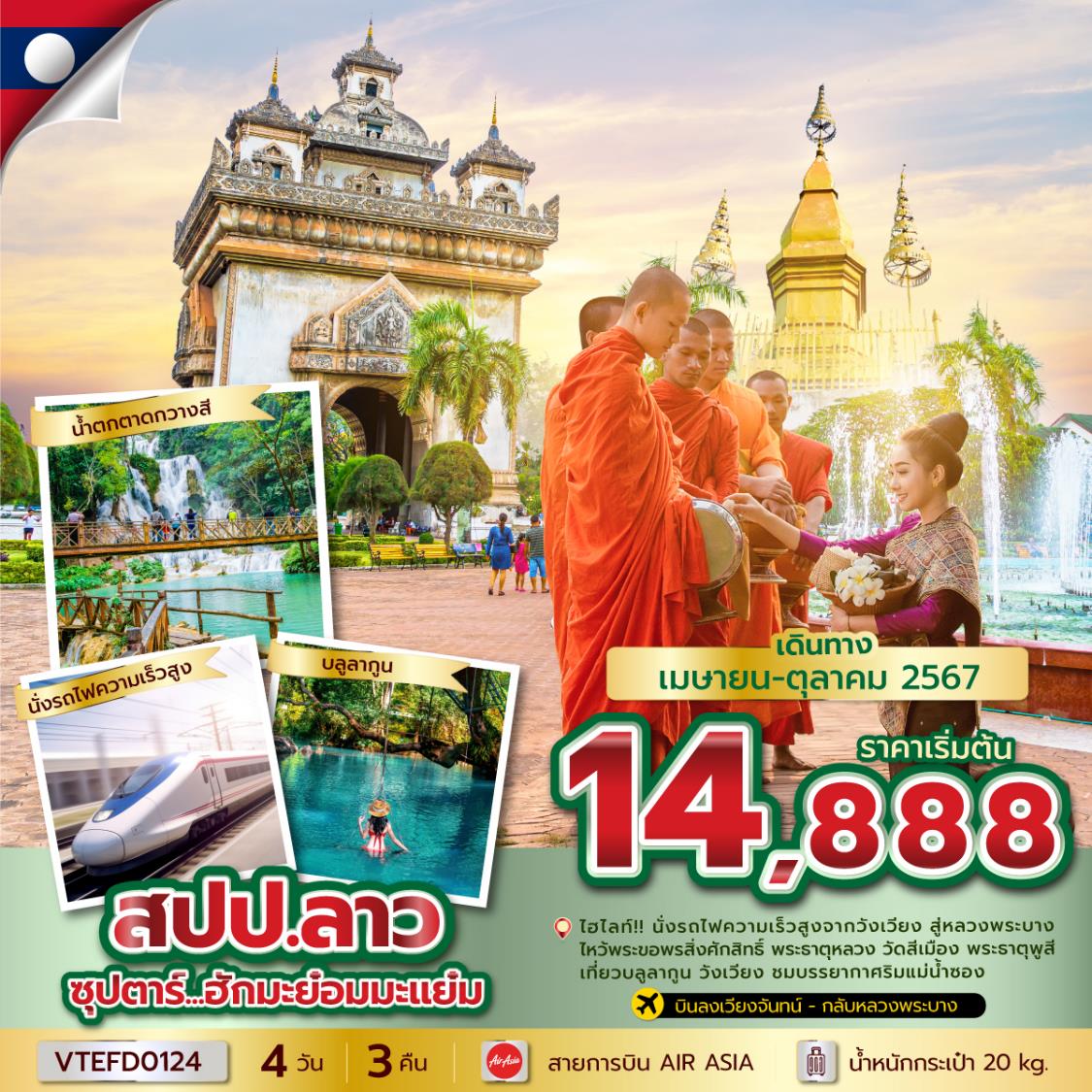 ชมเมืองมรดกโลก น้ำตกตาดกวางสี พระราชวังหลวงพระบาง วัดวิชุนราช พระธาตุพูสีตักบาตรข้าวเหนียวที่หลวงพระบาง วัดเซียงทอง ช้อปปิ้งตลาดมืดหลวงพระบาง ไหว้พระขอพรสิ่งศักดิ์สิทธิ์ ที่ พระธาตุหลวง วัดสีเมือง เช็คอินแลนด์มาร์คของลาว ประตูชัยเก็บภาพความประทับใจกับไฮไลท์วังเวียง บลูลากูน ถ้ำปูดำ และ สะพานสีฟ้าล่องเรือแม่น้ำซอง ชมบรรยากาศและความสวยงามของธรรมชาติที่วังเวียง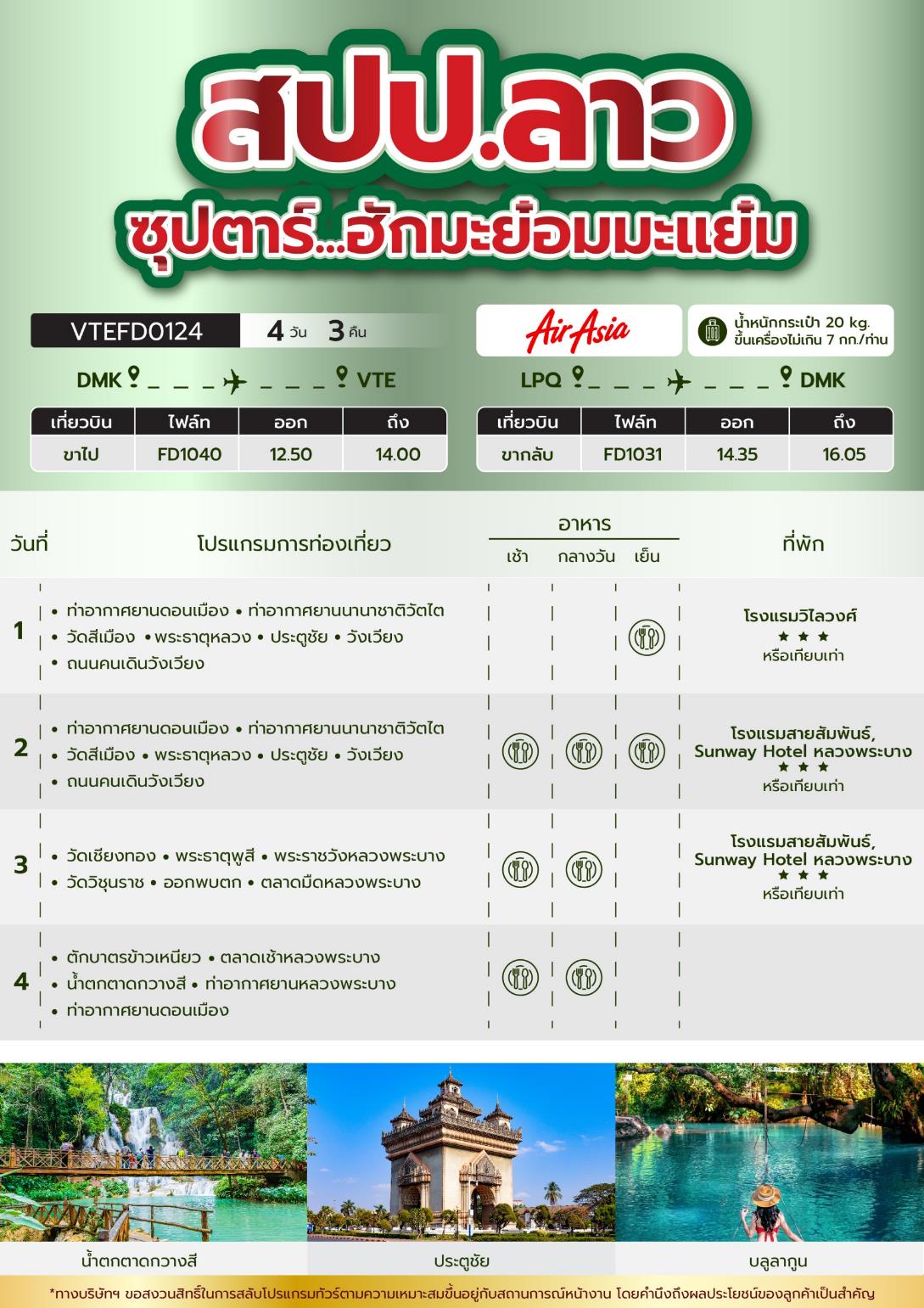 	วันแรก     	ท่าอากาศยานนานาชาติดอนเมือง – ท่าอากาศยานนานาชาติวัตไต - วัดสีเมือง – พระธาตุหลวง - ประตูชัย       วังเวียง - ถนนคนเดินวังเวียง10.00 น.  	พร้อมกัน ณ ท่าอากาศยานดอนเมือง อาคารผู้โดยสารขาออกระหว่างประเทศ อาคาร 1 ชั้น 3 เคาน์เตอร์ สายการบิน Air Asia โดยมีเจ้าหน้าที่บริษัทฯคอยต้อนรับอำนวยความสะดวกด้านเอกสาร น้ำหนักกระเป๋าโหลด 20 กก. และกระเป๋าถือขึ้นเครื่อง 7 กก. / ท่าน12.50 น. 	นำท่านเดินทางสู่ เวียงจันทร์ ประเทศลาว โดยสายการบินไทยแอร์เอเชีย เที่ยวบินที่ FD1040 นำท่านผ่านขั้นตอนการตรวจคนเข้าเมือง14.00 น. 	เดินทางถึง ท่าอากาศยานนานาชาติวัตไต เวียงจันทร์ ประเทศลาวนำท่านสู่ขั้นตอนการตรวจคนเข้าเมืองและศุลกากร (เวลาท้องถิ่นที่ลาวเท่ากับประเทศไทย) 	จากนั้นพาทุกท่านไปขอเงินทองที่ วัดสีเมือง เป็นพระอารามหลวง ตั้งอยู่บนถนนเชษฐาธิ ราช ในนครหลวงเวียงจันทน์ ถือเป็น 1 ใน ศรี 5 ประกอบด้วย ศรีเมือง ศรีพล ศรีฐาน สีบัวบาน ศรีหอม ในสมัยโบราณ เกี่ยวข้องกับการทำพิธีสำคัญของกษัตริย์โบราณ เช่น การราชาภิเษกขึ้นครองราชย์จะต้องนำน้ำพุทธมนต์จาก วัด 5 ศรี ทั้งหมดมาประกอบพิธีพุทธาภิเษก ภายในวัดมีพระพุทธรูปประดิษฐานอยู่เป็นจำนวนมาก แต่มีพระพุทธรูปอยู่องค์หนึ่งที่ชำรุดไปแล้ว บางส่วนตั้งประดิษฐานอยู่ ซึ่งพระพุทธรูปที่วัดแห่งนี้เป็นที่เชื่อกันว่ามีความศักดิ์สิทธิ์เป็นอย่างมาก ไม่ว่าใครมาขอพรก็จะสมดังใจ คนส่วนมากมักมาขอพรเรื่องเงินทองและโซคลาภ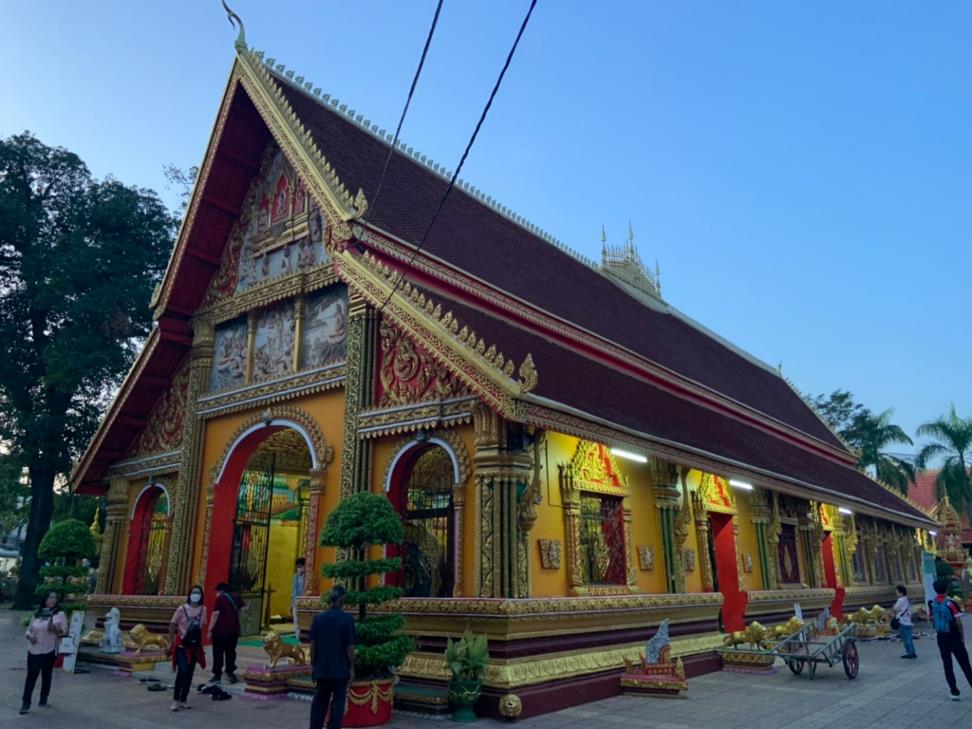 	จากนั้นนำท่านเที่ยวชมความสวยงามของ พระธาตุหลวง หรือพระเจดีย์โลกะจุฬามณี ตามตำนานกล่าวว่าหลังจากสร้างพระธาตุพนม พระเจ้าจันทบุรีประสิทธิศักดิ์ ผู้รองเวียงจันทน์ ได้ทําพิธีบรรจุพระบรมสารีริกธาตุจากเมืองราชคฤห์ไว้ที่นี่แล้ว 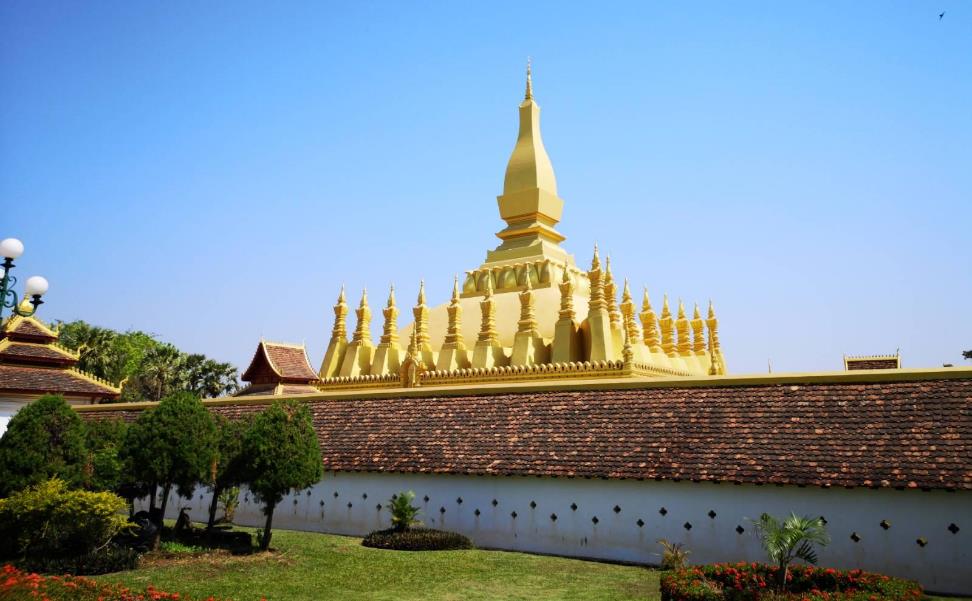 	นำท่านชม ประตูชัย หรือปะตูไซ เป็นแลนด์มาร์คที่สำคัญอีกแห่งของเวียงจันทน์ ที่นี่สร้างขึ้นเพื่อเป็นอนุสรณ์สถานให้กับประชาชนที่ต่อสู้และเสียชีวิตในสงครามก่อนการปฏิวัติพรรคคอมมิวนิสต์ มีสถาปัตยกรรมที่สวยงาม บริเวณโดยรอบจะถูกล้อมรอบด้วยสวน น้ำพุ และดอกไม้ที่ถูกตกแต่งอย่างสวยงาม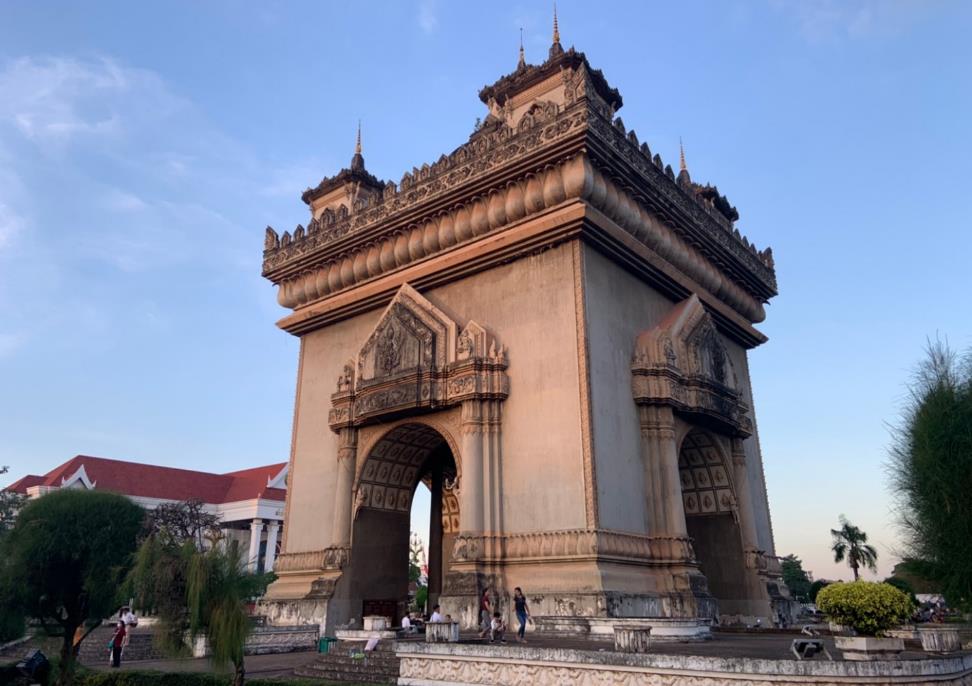 	นำท่านเดินทางเข้าสู่ วังเวียง จากนั้นอิสระให้ท่านเดินเล่นตามอัยาศัยที่ ถนนคนเดินวังเวียง โดยสองข้างทางจะมีร้านค้าและร้านอาหารมากมาย แนะนำให้ท่านได้ลองชิมโรตีที่เปีดเรียงกันหลายร้าน และช้อปปิ้งชุดพื้นเมือง กระเป๋า มากมาย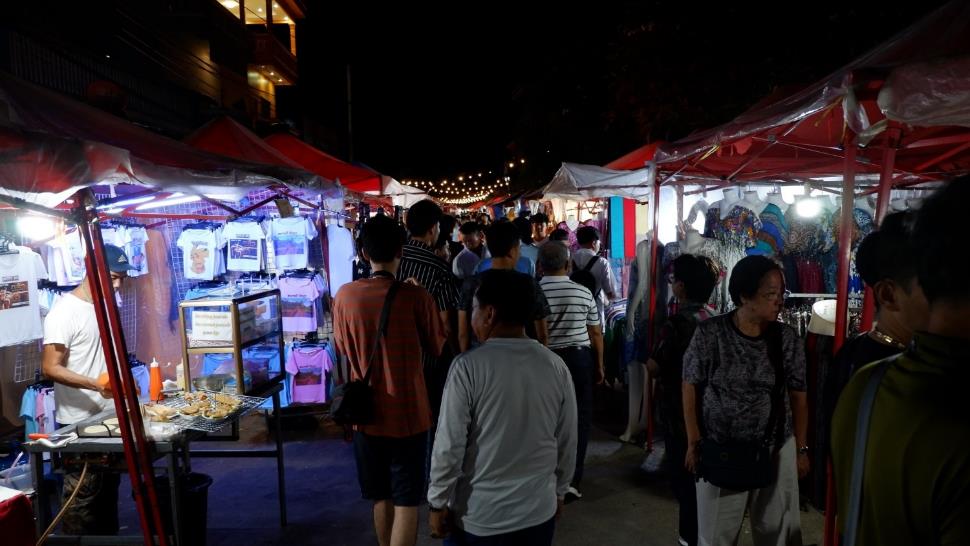 ค่ำ   	รับประทานอาหารค่ำ ณ ภัตตาคารที่พัก 	โรงแรมวิไลวงศ์, โรงแรมภูอ่างคำ วังเวียง หรือระดับเทียบเท่า	วันที่สอง     	บลูลากูน – ถ้ำปูคำ – สะพานสีฟ้า - ล่องเรือแม่น้ำซอง – สถานีรถไฟฟ้าความเร็วสูงวังเวียง - หลวงพระบาง - เมืองหลวงพระบาง – วัดใหม่เช้า           บริการอาหารเช้า ณ ห้องอาหารของโรงแรม 	พาทุกท่านไปซมสถานที่ท่องเที่ยวชื่อดังของเมืองนี้นั้นก็คือ บลูลากูน สระเขียวมรกต ที่เที่ยวยอดฮิตของนักท่องเที่ยวที่ต้องแวะเวียนมาสัมผัสความสงบ โดยมีภูเขาล้อมรอบ 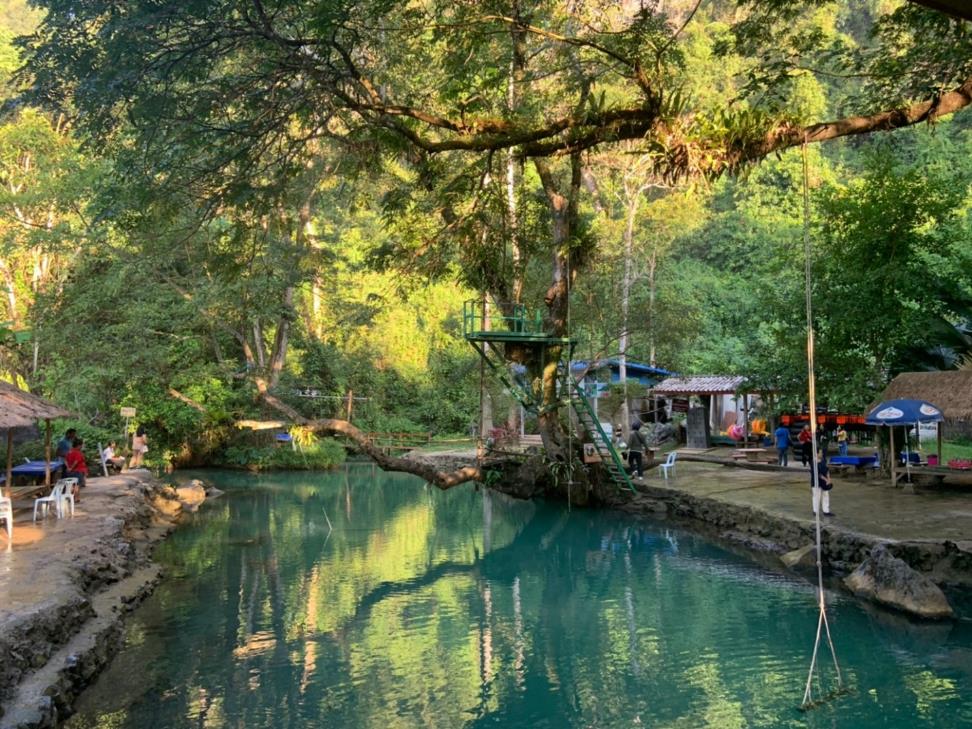 ในบริเวณนั้นมี ถ้ำปูคำ ชมหินงอกหินย้อย มีพระพุทธรูปปางนอน รวมถึงเข้าไปดูปูคำ มีระยะทางขึ้นถ้ำประมาณ 80 เมตร เป็นทางลาดชัน ใช้เวลาประมาณ 10 นาที เชื่อกันว่าคนที่เข้าไปกายในถ้ำปูคำแล้วเห็นปูคำถือว่าโชคดี จากนั้นพาทุกท่าน แวะถ่ายภาพกับ สะพานสีฟ้า *ไม่รวมค่าขึ้นสะพาน* อีกหนึ่งมุมถ่ายรูปสวยๆในวังเวียง ทอดข้ามแม่น้ำซอง นักท่องเที่ยวส่วนมากนิยมมาเดินชมวิวและถ่ายรูปสวยๆบนสะพานแห่งนี้กัน 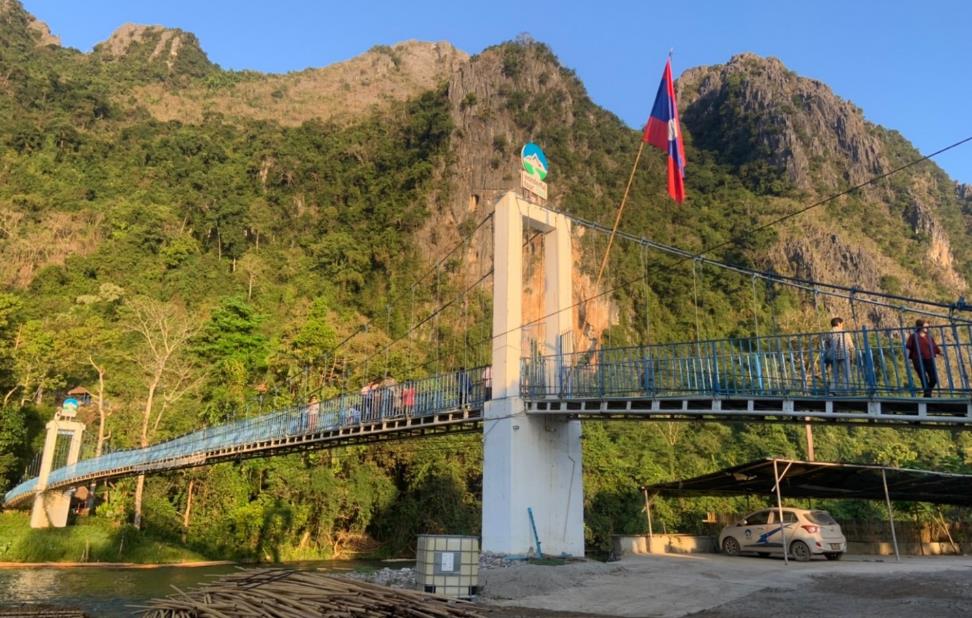 นำทุกท่านชมบรรยากาศ ริมแม่น้ำซอง แม่น้ำสายเล็กๆ ของประเทศลาวที่ไหลผ่านเมืองวังเวียงในแขวงเวียงจันทร์ มีความยาวประมาณ 36 กิโลเมตร อิสระให้ท่านเดินเล่นชมบรรยากาศโดยรอบ และ บริเวณใกล้กันมีร้านค้าของพื้นเมืองมากมาย ให้ท่านได้ช็อปปิ้งเป็นของฝากที่ระลึก หรือเลือกซื้อ Option!! ล่องเรือแม่น้ำซอง ค่าบริการเรือลำละ 300 บาท (สามารถนั่งได้ 2 ท่าน/ลำ)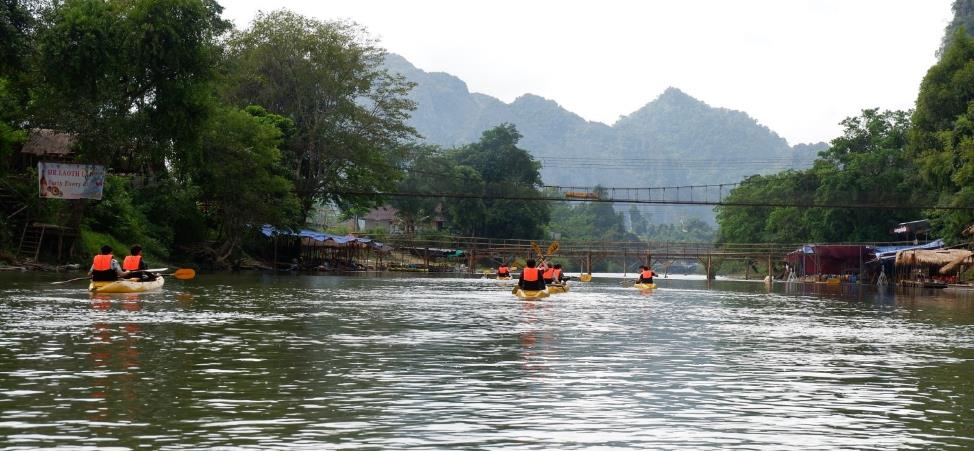 เที่ยง	รับประทานอาหารกลางวัน ณ ภัตตาคารนำท่านออกเดินทางสู่ สถานีรถไฟ เพื่อขึ้นรถไฟความเร็วสูงเดินทางจากวังเวียงสู่หลวงพระบาง*เนื่องด้วยตั๋วรถไฟความเร็วสูงสามารถทำการจองล่วงหน้าได้ 3 วัน ในกรณีตั๋วเต็มเนื่องจากเป็นช่วงเทศกาล หรือเหตุผลด้านอื่นๆ ที่ทำให้ไม่สามารถจองตั๋วรถไฟความเร็วสูงได้ ทางบริษัทขอสงวนสิทธิ์นำท่านเดินทางด้วยรถไฟแบบธรรมดา แต่หากไม่สามารถใช้บริการรถไฟทั้งแบบความเร็วสูง และแบบธรรมดาได้ ขอนำท่านเดินทางด้วยรถยนต์ พร้อมทั้งชดเชยให้ลูกค้า ท่านละ 300 บาท*นำทุกท่านเดินทางสู่ใจกลางเมือง หลวงพระบาง เป็นเมืองที่มีการตั้งถิ่นฐานครั้งแรกที่มีมานานกว่า 1,200 ปี เมืองหลวงพระบางเป็นทั้งเมืองหลวงของราชอาณาจักรโบราณและยุคสมัยใหม่ จากนั้นพาทุกท่านไปที่ วัดใหม่สุวรรณภูมาราม เป็นวัดที่มีกำแพงหน้าอุโบสถสวยงามที่สุด กำแพงสีทองอร่ามนี้บอกเล่าเรื่องราวของพระเวชสันดรซาดกและรามเกียรติ์ ทำให้วัดใหม่สุวรรณภูมารามดูศักดิ์สิทธิ์ยิ่งขึ้นตั้งแต่เดินขึ้นมาที่ระเบียงอุโบสถจนรอบบริเวณวัด 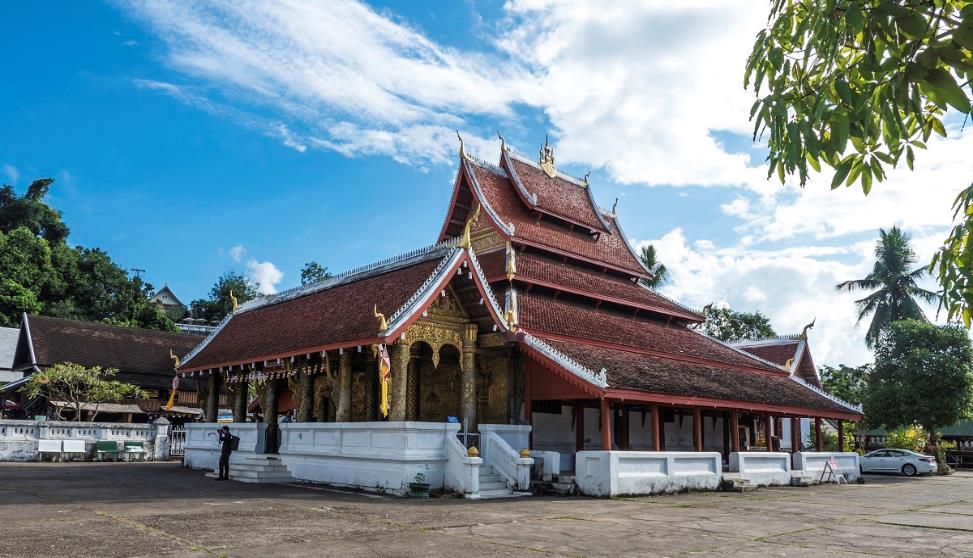 ค่ำ   	รับประทานอาหารค่ำ  ณ ภัตตาคารที่พัก 	โรงแรมสายสัมพันธ์, Sunway Hotel หลวงพระบาง หรือระดับเทียบเท่า	วันที่สาม     วัดเชียงทอง – พระธาตุพูสี - พระราชวังหลวงพระบาง - วัดวิชุนราช – ออกพบตก - ตลาดมืดหลวงพระบางเช้า     	บริการอาหารเช้า ณ ห้องอาหารของโรงแรม นำท่านชม วัดเซียงทอง อีกหนึ่งความสวยงามของเมืองหลวงพระบาง เป็นวัดที่สำคัญ และมีความงดงามที่สุดแห่งหนึ่งของลาวสร้างขึ้นในสมัยพระเจ้าไชยเซษฐาธิราช วัดนี้ได้รับการยกย่องจากนักโบราณคดีว่า เป็นดั่งอัญมณีแห่งสถาปัตยกรรมสาว ด้วยความงดงาม และยังคงซึ่งไว้ซึ่งรูปแบบของศิลปะล้านช้างที่สมบูรณ์ ทางด้านหลังของพระวิหารซึ่งเป็นที่ตั้งของหอพระม่าน และพระพุทธไสยาสน์ ผนังด้านนอกทาพื้นเป็นสีชมพูกุหลาบ ตกแต่งดอกลวดลายสวยงามเป็นเอกลักษณ์ 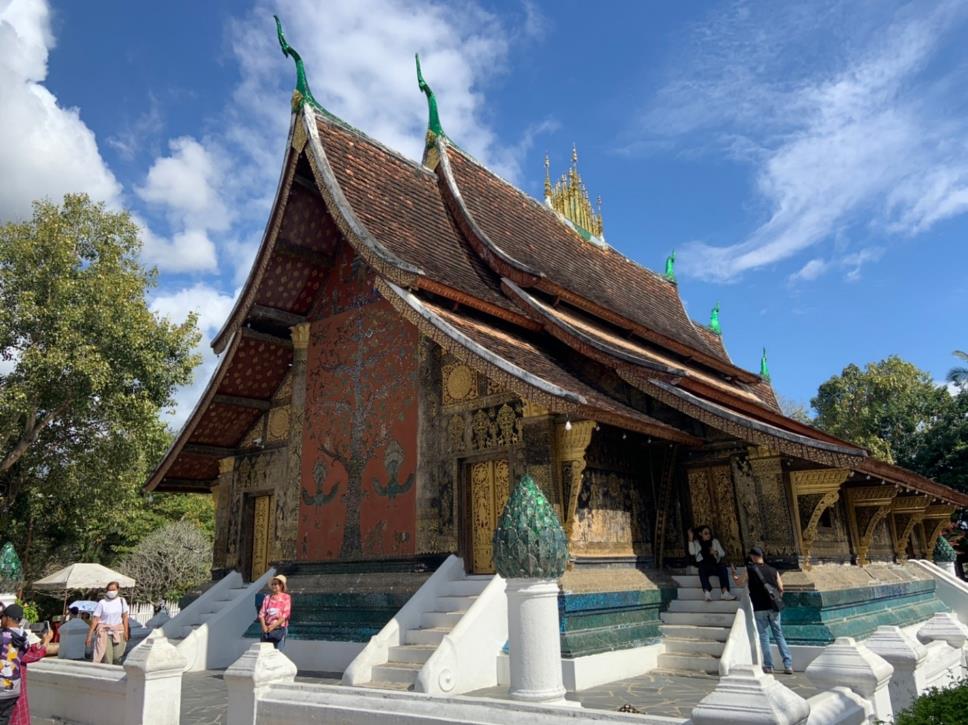 พาทุกท่านเที่ยวชม พระธาตุพูสี ตั้งอยู่บนยอดเขาที่มีความสูงราว 150 เมตร ตั้งอยู่ใจกลางเมืองหลวงพระบาง สามารถเดินขึ้นบันได 328 ขั้นเพื่อชมความสวยงามของพระธาตุ และชมวิวของหลวงพระบางได้แบบ 360 องศาจากด้านบน 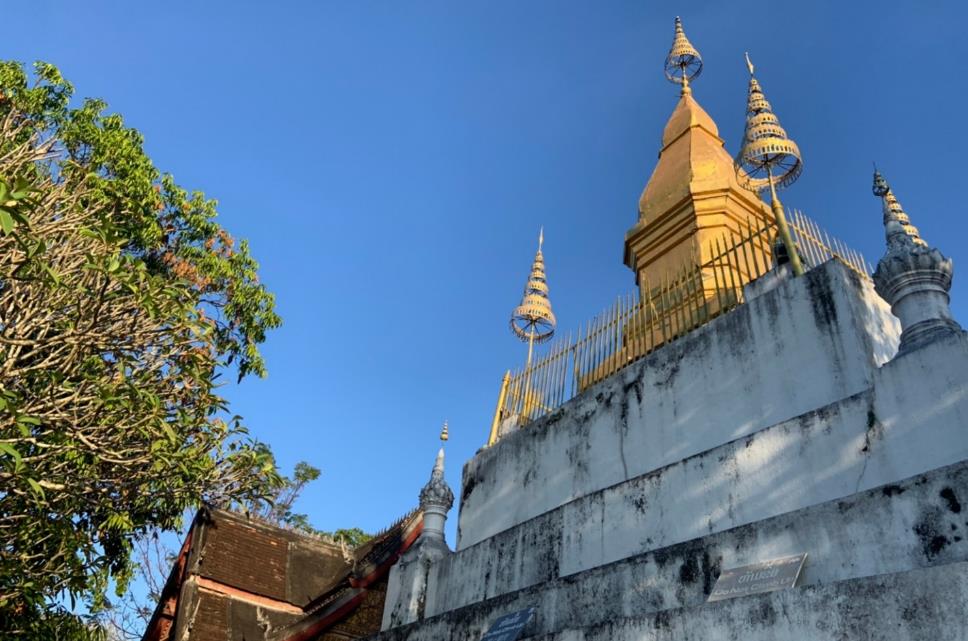 นำท่านเข้าชม พระราชวังหลวงพระบาง สร้างในรัชสมัยเจ้ามหาชีวิตศรีสว่างวงศ์ โดยสถาปนิกชาวฝรั่งเศส เป็นการผสมผสานระหว่างศิลปะแบบฝรั่งเศสและลาว เป็นที่ประทับของเจ้ามหาชีวิตศรีสว่างวงศ์ ปัจจุบันได้เปลี่ยนมาเป็นพิพิธภัณฑ์ นำท่านชมหอพระบางเป็นที่ประดิษฐานพระบาง พระคู่บ้านคู่เมือง เป็นพระพุทธรูปประทับยืนปางห้ามสมุทรเป็นศิลปะขอมสมัยบายน น้ำหนัก 54 กิโลกรัม เป็นทองคำ 90%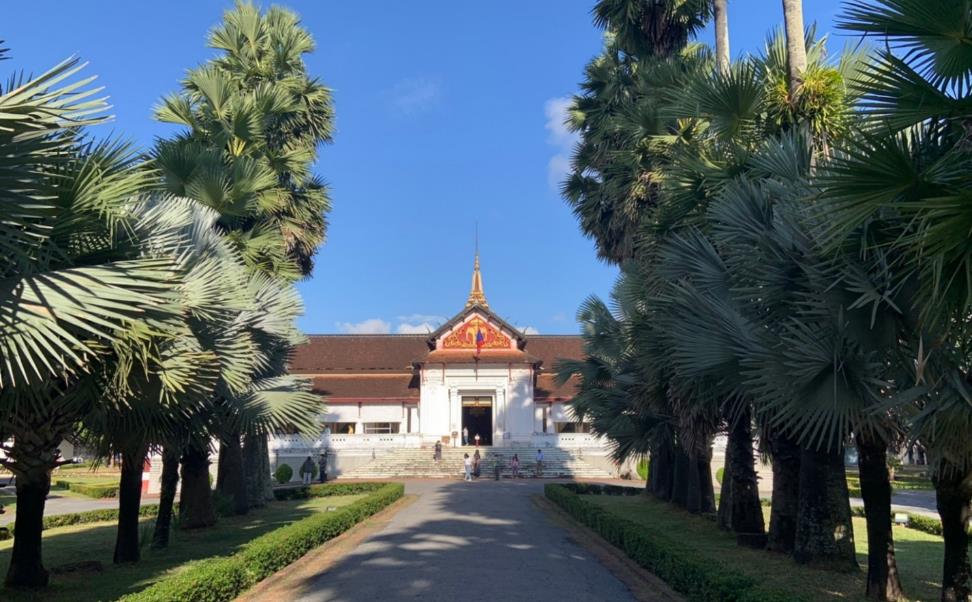 เที่ยง	รับประทานอาหารกลางวัน  ณ ภัตตาคารจากนั้นพาทุกท่านชมความสวยงามของ วัดวิชุนราช เป็นวัดเก่าแก่ที่สุดของเมืองหลวงพระบาง สร้างเมื่อ พ.ศ. 2046 โดย วัดแห่งนี้ยังเป็นที่ประดิษฐานพระพุทธรูปสำคัญหลายองค์ อาทิ พระแซกคำ, พระพุทธมหามณีรัตนปฏิมากร (พระแก้วมรกต) ก่อนอัญเชิญมาประดิษฐานที่กรุงเทพฯ, พระแก้วขาว จาก จ.เชียงใหม่ ฯลฯ  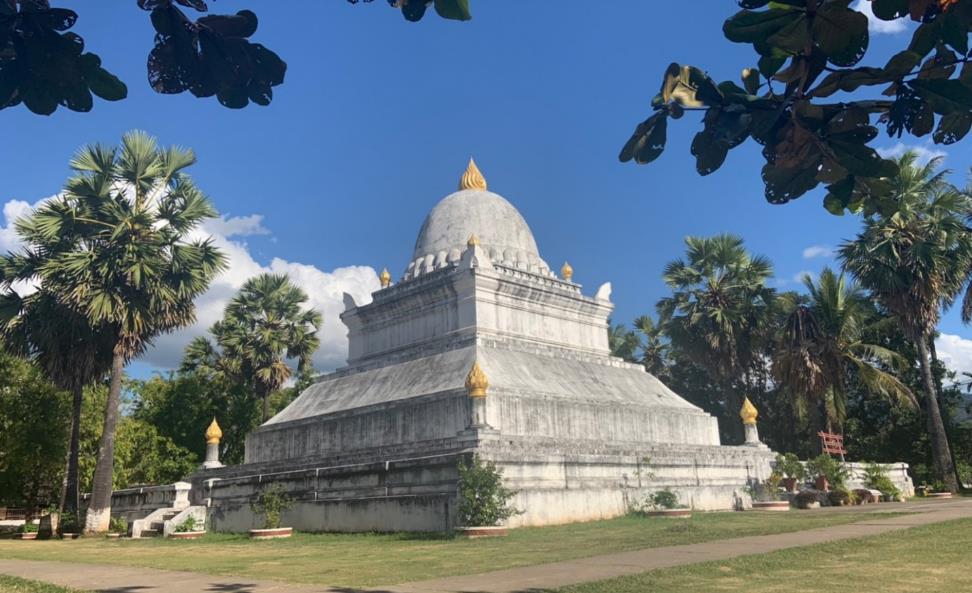 จากนั้นนำท่านไป ออกพบตก อีกหนึ่งมุมพักผ่อนทางวัฒนธรรม ที่นี่เป็นเหมือน Living Museum ที่ให้ความรู้ในเรื่องเกี่ยวกับสิ่งทอและผ้าพื้นเมืองของลาว คำว่าออกพบตกมีที่มาจากช่างภาพชาวอังกฤษมาพบกับสาวทอผ้าชาวลาว มีอุดมการณ์เดียวกันคืออยากให้ผ้าทอเป็นที่รู้จัก ภายในประกอบด้วยสตูดิโอทอผ้า มุมเวิร์คช็อป ให้ได้สนุกทดลองเป็นสาวทอผ้า และยังมีร้านให้ช็อปกัน ซึ่งผลิตภัณฑ์มีทั้งมาจากที่นี่และชุมชนต่างๆ เป็นการกระจายรายได้สู่ชาวบ้าน นอกจากนี้ยังมีห้องอาหาร ทั้งโซนวิวโขง และบ้านต้นไม้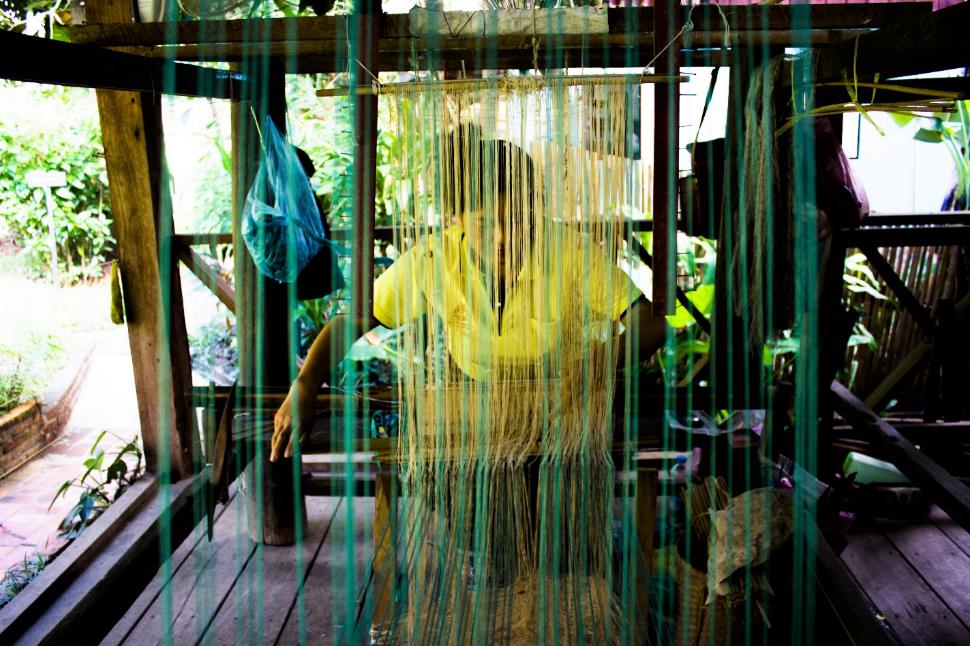 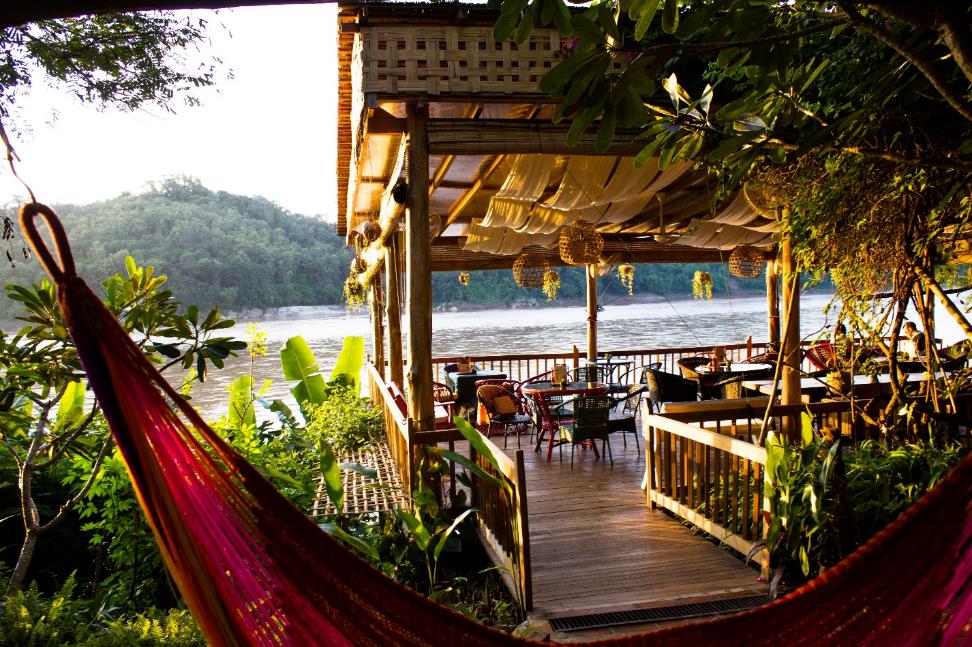 จากนั้นอิสระให้ท่านพักผ่อนที่ ตลาดมืดหลวงพระบาง จะมีการตั้งร้านรวงขายของเป็นแถวแนวยาวผ่านพระราชวังเก่าไปจนถึงวงเวียน ลักษณะคล้ายกับถนนคนเดินบ้านเรา มีการปิดถนนให้ได้เปิดร้านกันอย่างเต็มที่ สำหรับของที่วางขายจะออกเป็นของที่ระลึกต่างๆ งานแฮนด์เมด งานหัตถกรรม มีสินค้าหลากหลายแนว 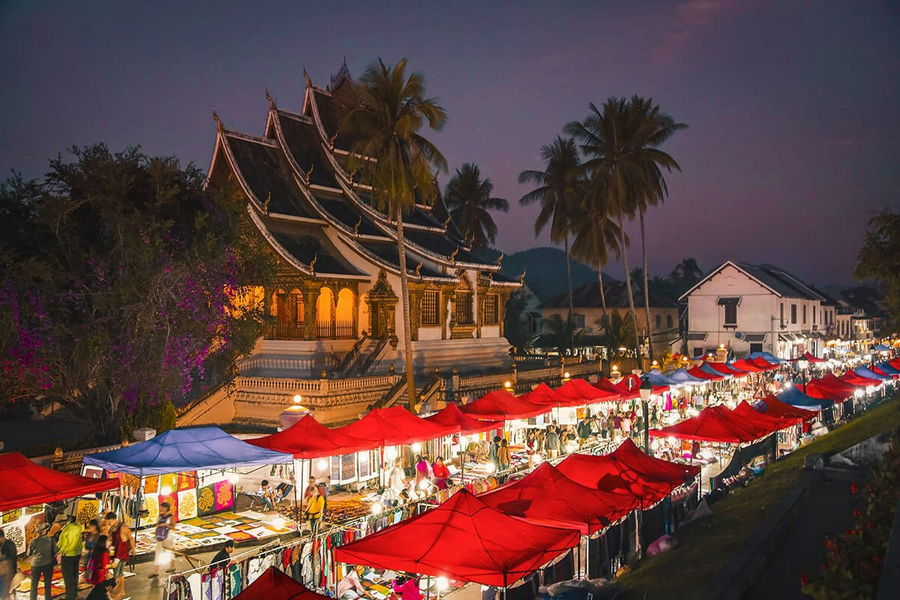 ค่ำ  	 อิสระรับประทานอาหารค่ำตามอัธยาศัย ณ ตลาดมืดหลวงพระบางที่พัก 	โรงแรมสายสัมพันธ์, Sunway Hotel หลวงพระบาง หรือระดับเทียบเท่า	วันที่สี่    	ตักบาตรข้าวเหนียว – ตลาดเช้าหลวงพระบาง - น้ำตกตาดกวางสี – ท่าอากาศยานนานาชาติหลวงพระบาง      ท่าอากาศยานนานาชาติดอนเมืองเช้า     	บริการอาหารเช้า ณ ห้องอาหารของโรงแรม 
เชิญท่านร่วมทำบุญ ใส่บาตรข้าวเหนียว พร้อมกับประชาชนชาวหลวงพระบางในทุกเช้า พระสงฆ์และสามเณรจากวัดต่างๆ จะออกบิณฑบาต เป็นแถวนับร้อยรูป ซึ่งเป็นภาพอันน่าประทับใจ และสื่อถึงความเลื่อมใสในพระพุทธศาสนาของชาวหลวงพระบาง จากนั้นนำท่านเดินชมตลาดเช้าของชาวหลวงพระบางซึ่งเป็นตลาดสด ท่านสามารถเลือกซื้ออาหารพื้นเมือง และของป่า ซึ่งเป็นแบบฉบับของชาวลาว *อัตราค่าบริการนี้ไม่รวมค่าของตักบาตร*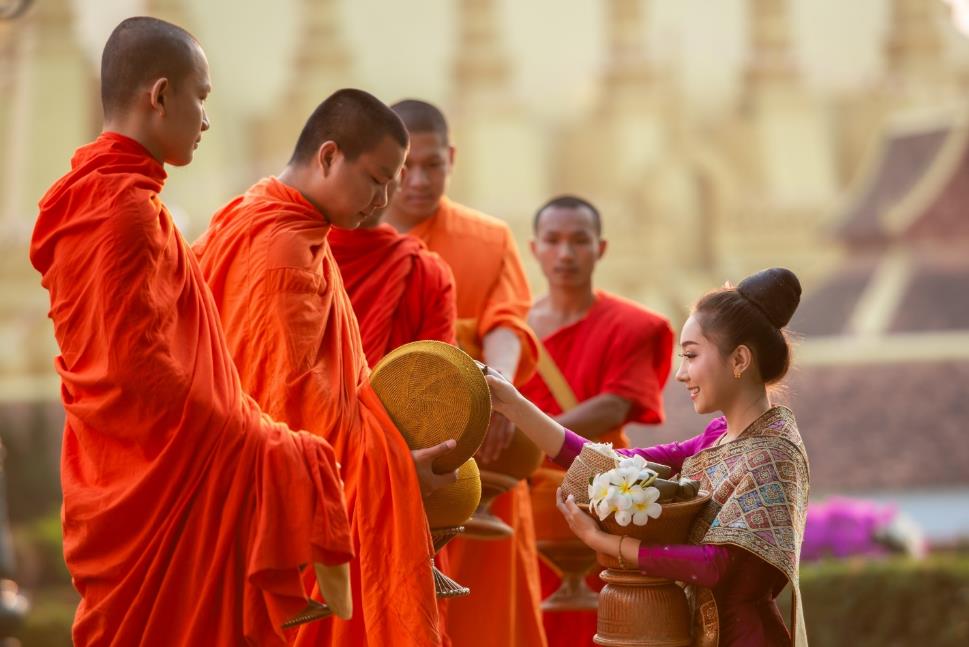 จากนั้นนำท่านไป ตลาดเช้าหลวงพระบาง อีกแหล่งท่องเที่ยวที่นิยมของบรรดานักท่องเที่ยวที่ชื่นชอบอาหารพื้นเมืองของหลวงพระบาง ต่างต้องพาตัวเองมาลิ้มลอง ซึ่งนอกจากอาหารพื้นเมืองที่มีให้เลือกแล้วยังมีวัตถุดิบที่แปลกออกไปให้ได้ได้เลือกสรรค์อีกด้วย ทำให้ตลาดเช้ากลายเป็นมนต์เสน่ห์แห่งวิถีชีวิตของชาวหลวงพระบางได้ดี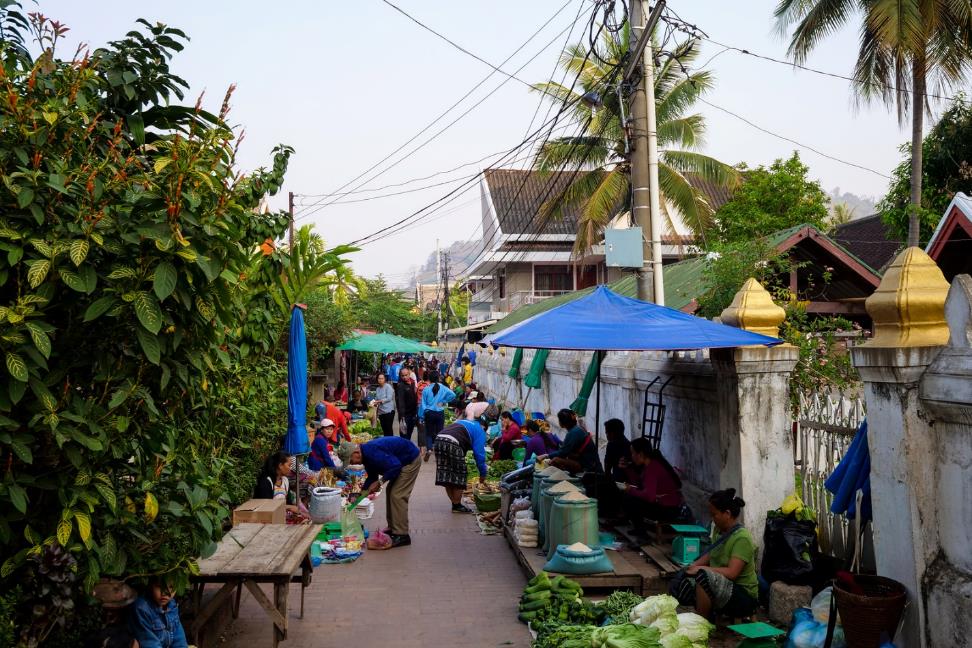 เที่ยง	รับประทานอาหารกลางวัน ณ ภัตตาคารนำท่านชม น้ำตกตาดกวางสี ห่างจากเมืองหลวงพระบางประมาณ 30 กม.ผ่านหมู่บ้านชนบทริมสองข้างทาง ชมความงดงามของน้ำตก ซึ่งเป็นน้ำตกที่สูงราว 70-80 เมตร ถือเป็นน้ำตกที่สวยที่สุดในหลวงพระบาง โดยมีสายน้ำที่ลดหลั่นผ่านชั้นหินปูนลงสู่แอ่งน้ำที่สดใส มีทางเดินลัดเลาะขึ้นไปสู่ชั้นบนเพื่อชมความงามอีกมุมหนึ่งของน้ำตก อิสระให้ท่านดื่มด่ำกับธรรมชาติ เล่นน้ำ บันทึกภาพอันประทับใจ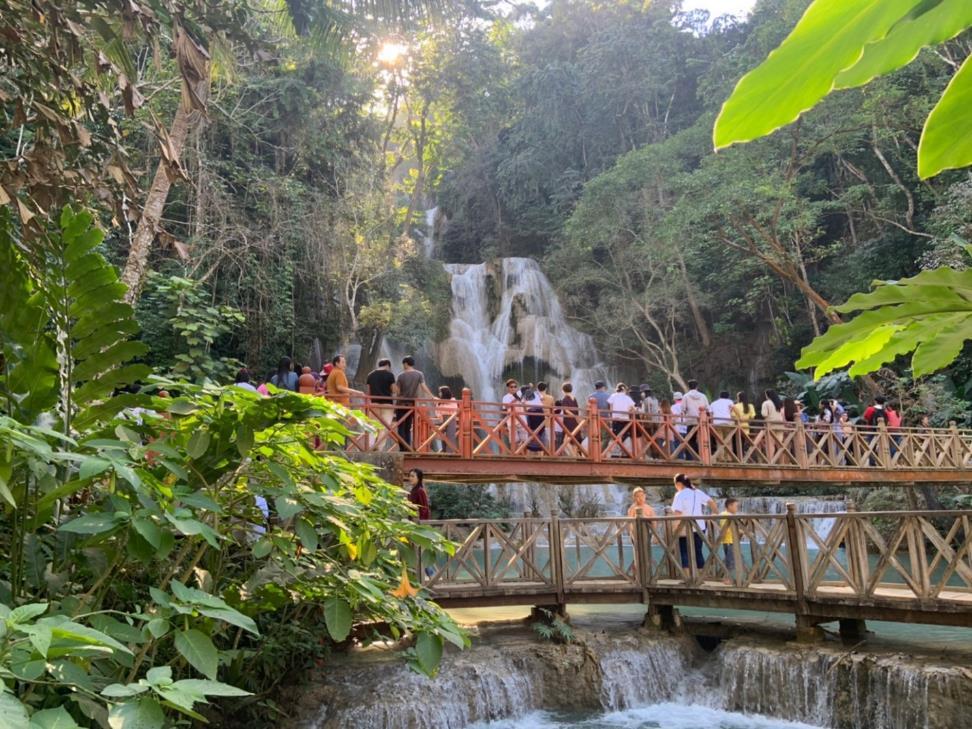 	สมควรแก่เวลานัดหมาย พาทุกท่านเดินทางสู่ ท่าอากาศยานนานาชาติหลวงพระบาง 14.35 น.  	นำท่านเดินทางสู่ ประเทศไทย โดยสายการบินไทยแอร์เอเชีย เที่ยวบินที่ FD103116.05 น. 	เดินทางถึง ท่าอากาศยานนานาชาติดอนเมือง ประเทศไทย+++++++++++++++++++++++++++++++++++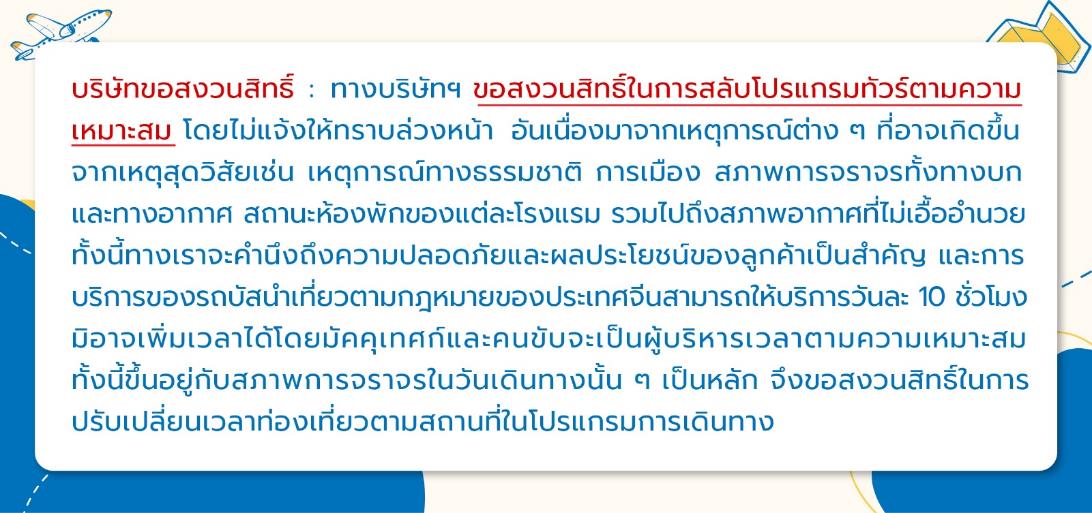 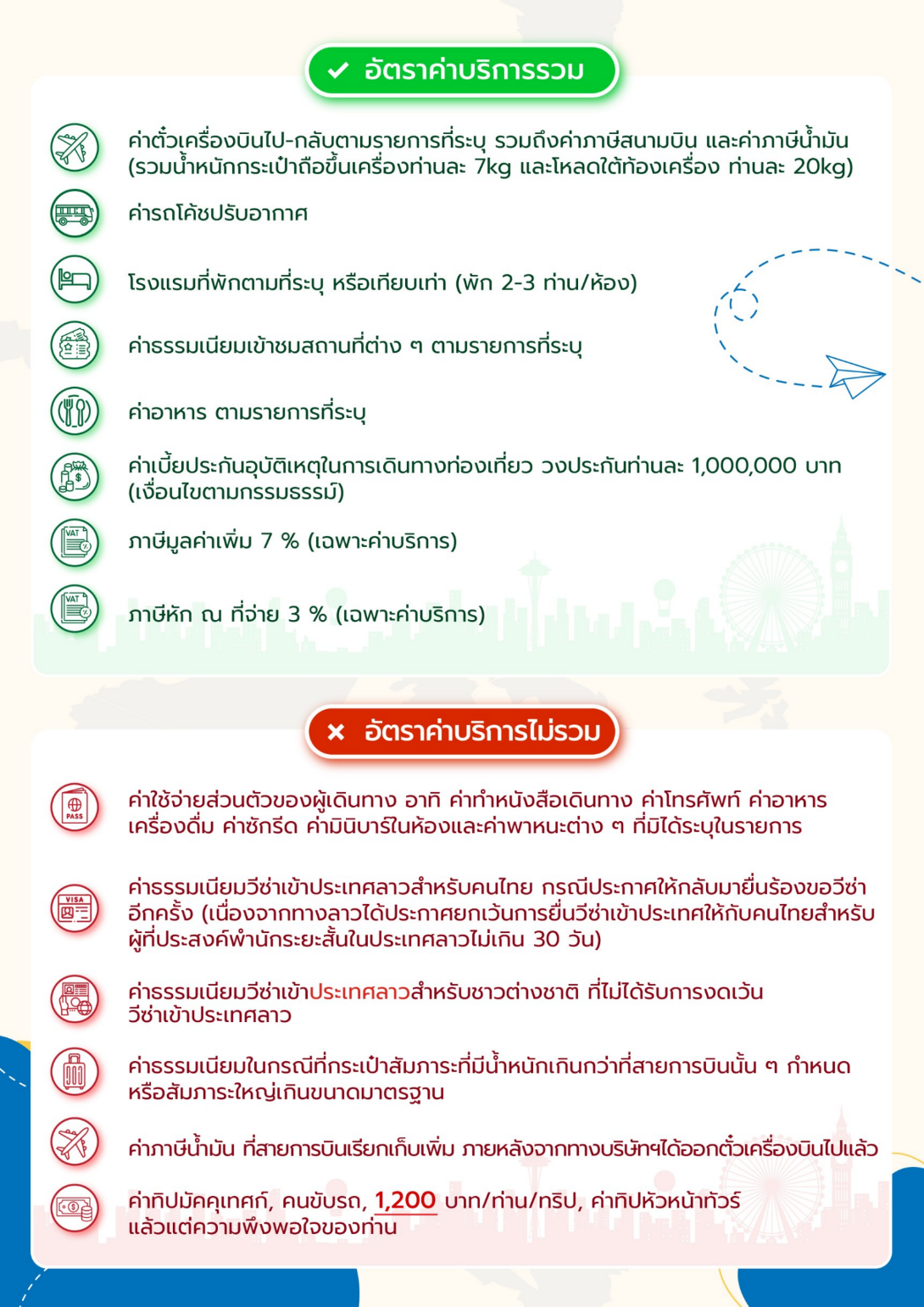 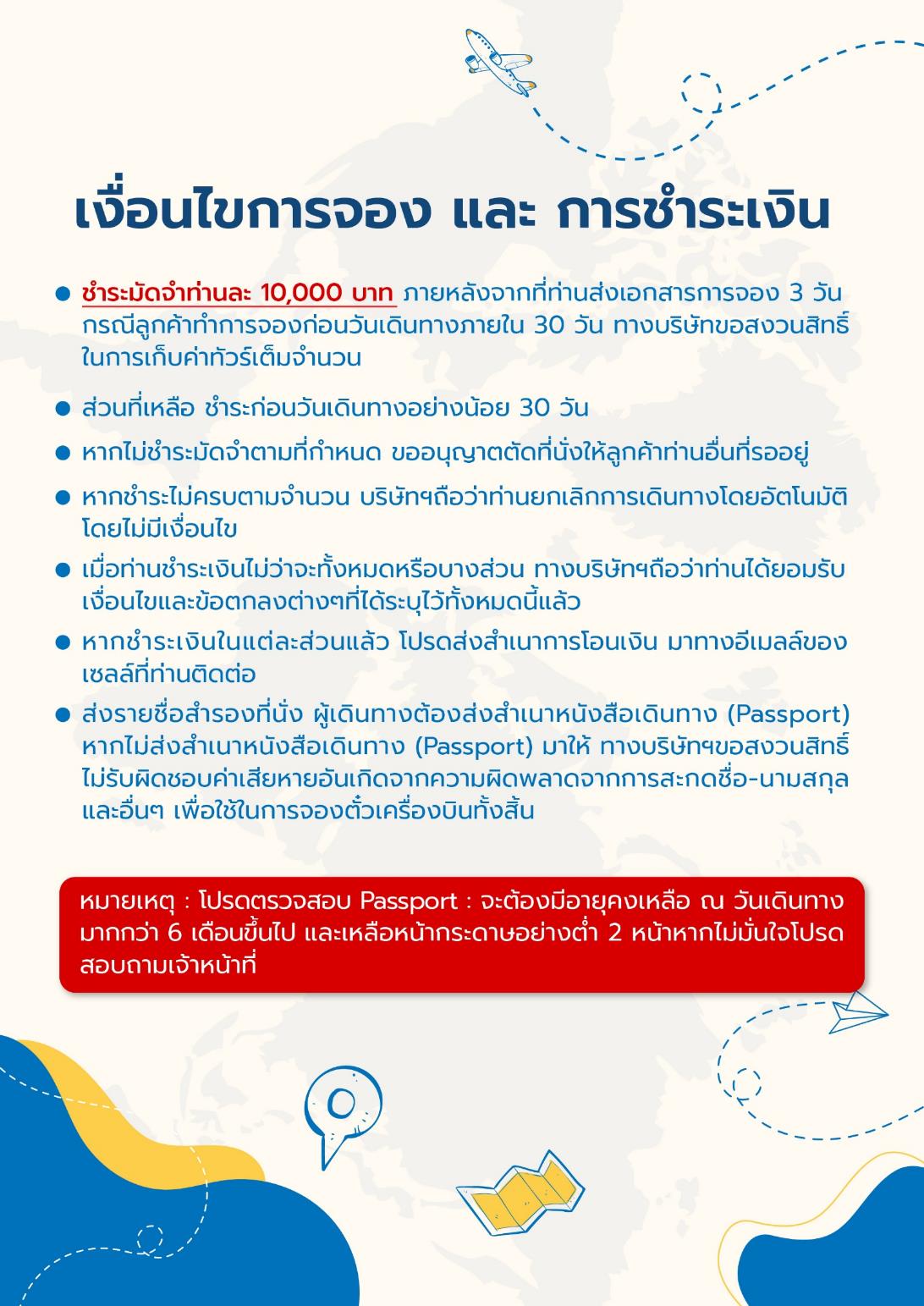 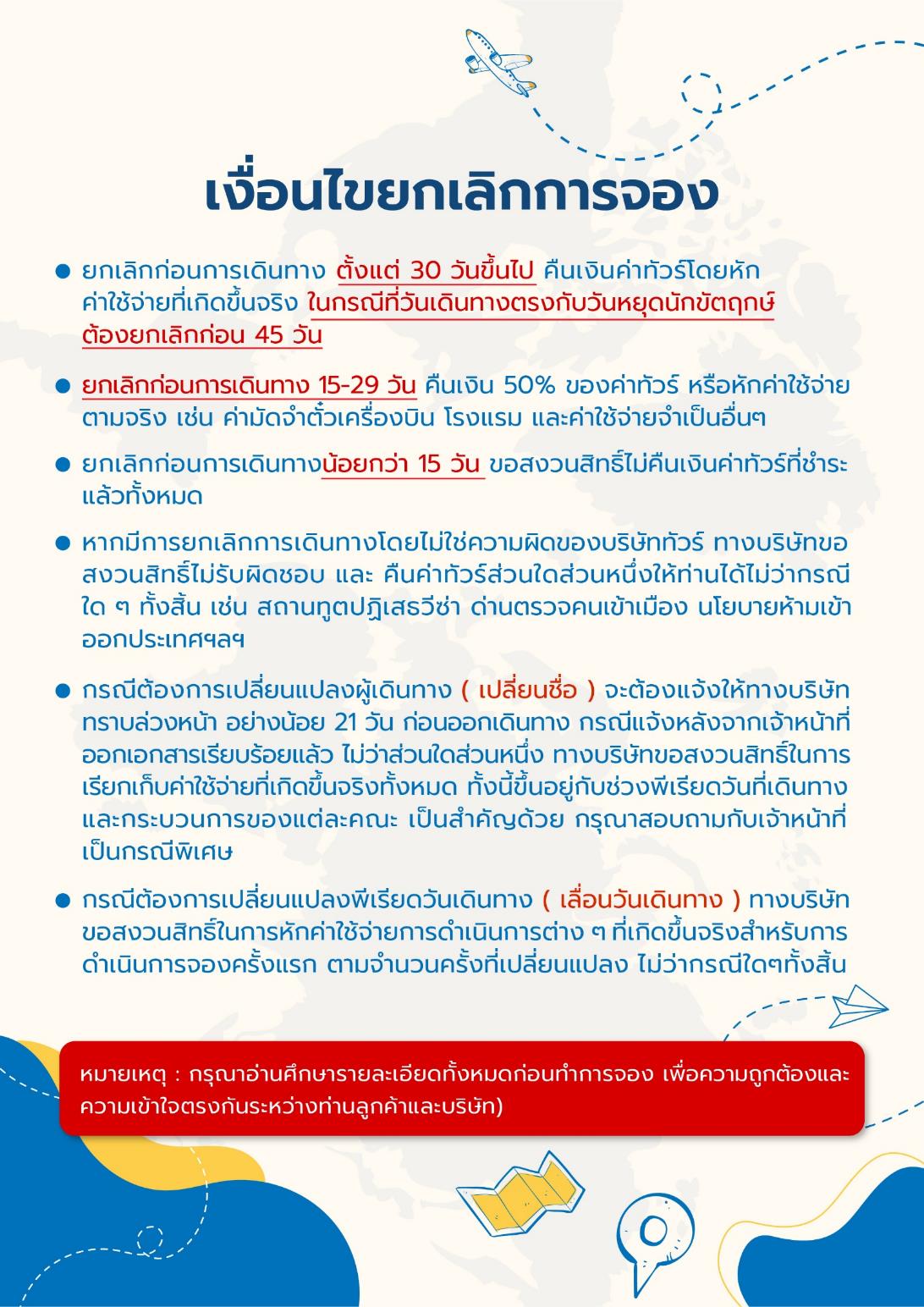 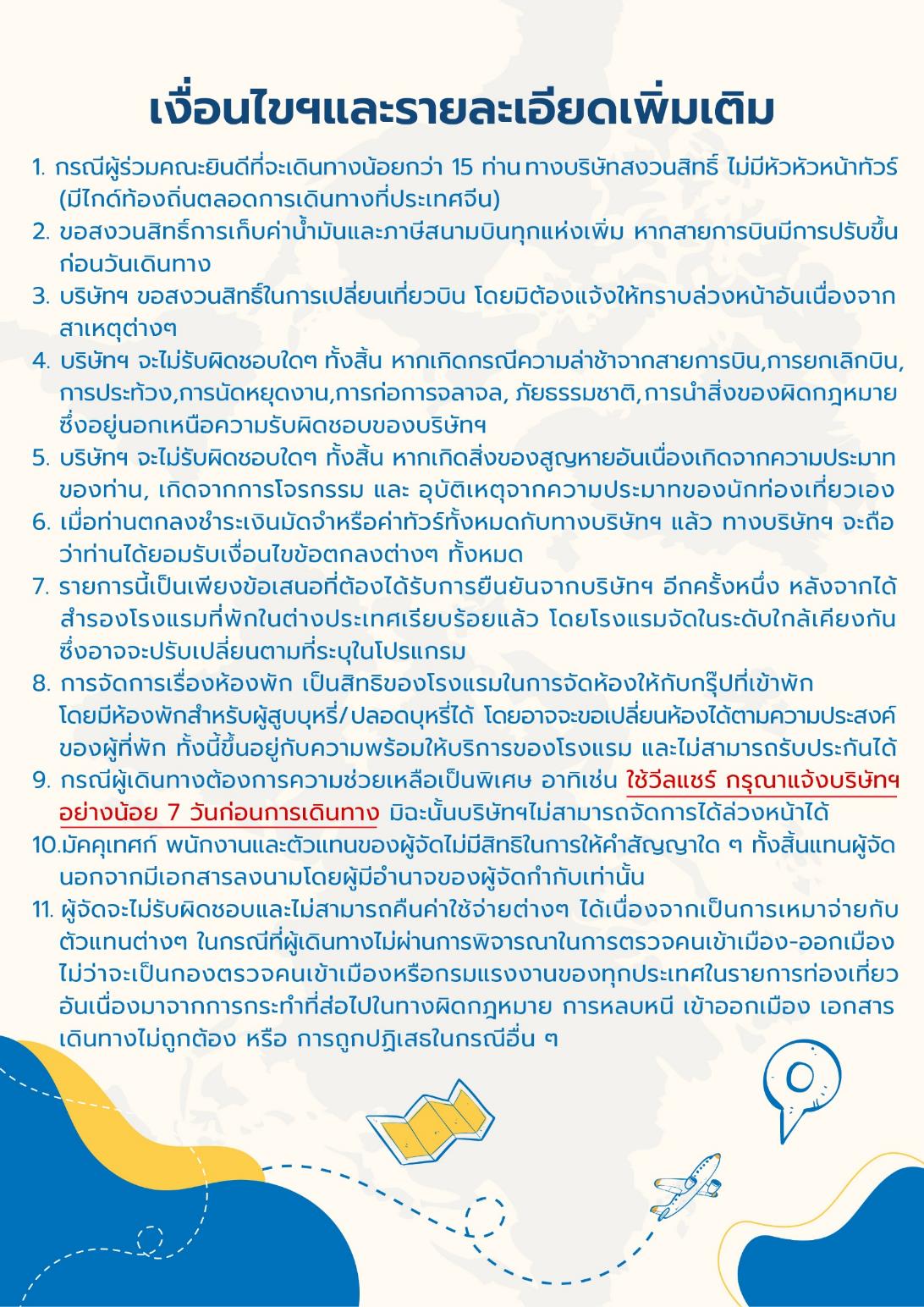 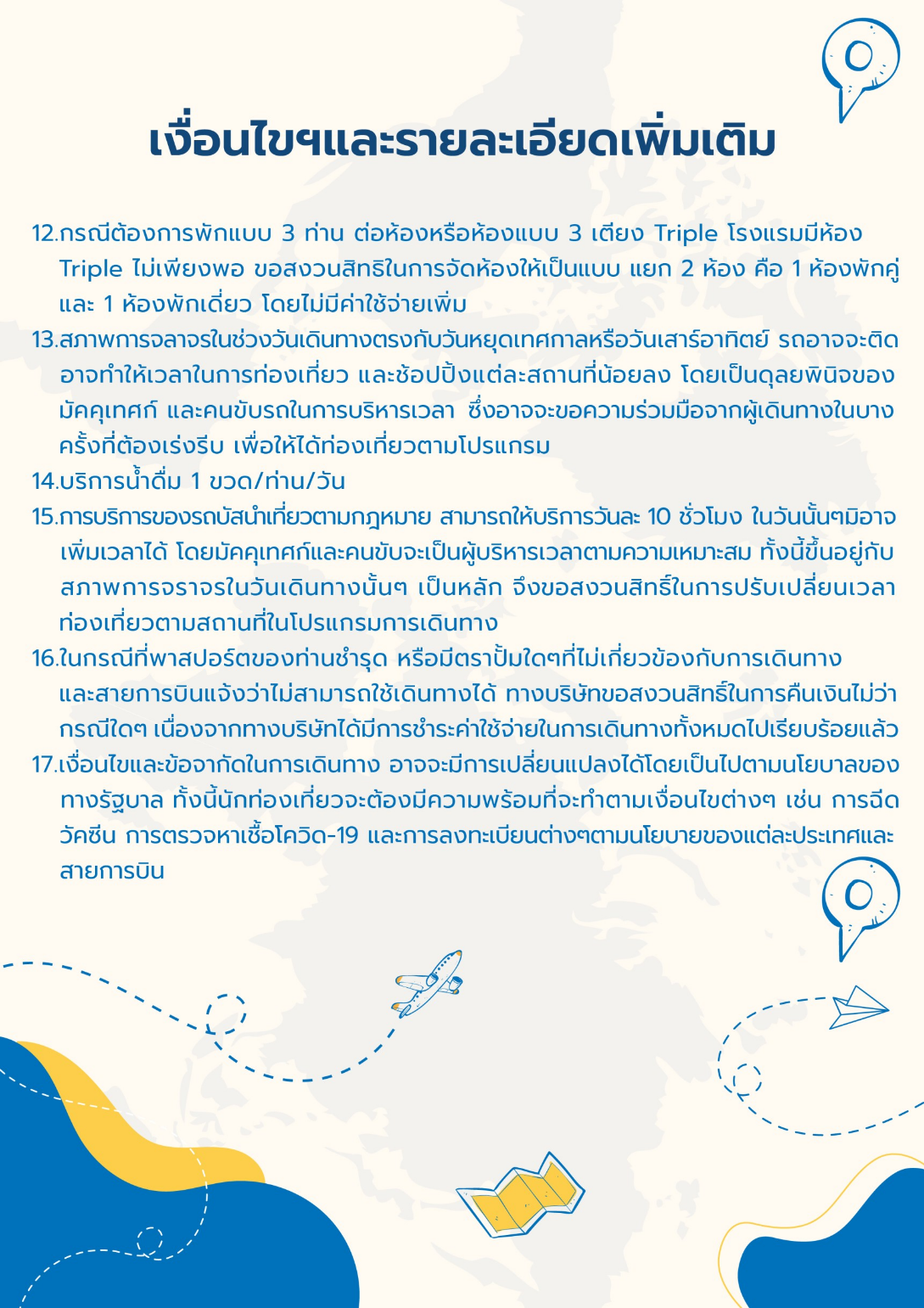 วันเดินทางราคาผู้ใหญ่พักเดี่ยว13 – 16 เมษายน 256718,8883,00031 พฤษภาคม – 03 มิถุนายน 256718,8883,00019 – 22 กรกฎาคม 256718,8883,00010 – 13 สิงหาคม 256718,8883,00023 – 26 สิงหาคม 256714,8883,00006 – 09 กันยายน 256714,8883,00020 – 23 กันยายน 256714,8883,00004 – 07 ตุลาคม 256715,8883,00011 – 14 ตุลาคม 256718,8883,00024 – 27 ตุลาคม 256717,8883,000